На основу Решења о отуђењу катастарске парцеле број 10117/2 к.о. Кикинда, из јавне својине града Кикинде („Службени лист града Кикинде“, број 20/2019), Комисија за спровођење поступка прибављања, отуђења и давања у закуп непокретности и покретних ствари у јавној својини града Кикинде, расписујеОГЛАС ЗА  ОТУЂЕЊЕ ИЗ ЈАВНЕ СВОЈИНЕ            ГРАДА КИКИНДЕ КАТАСТАРСКЕ ПАРЦЕЛЕ БРОЈ 10117/2 К.О. КИКИНДА ИЗ ЈАВНЕ СВОЈИНЕ ГРАДА КИКИНДЕРАСПИСУЈЕ СЕ оглас за спровођење поступка отуђења из јавне својине града Кикинде, јавним надметањем, неизграђено грађевинско земљиште катастарскa парцелa број 10117/2 к.о. Кикинда, уписанa у лист непокретности број 3899 к.о. Кикинда и то:грађевинска парцела површине 7075 m2, која се налази у улици Јована Јовановића Змаја (Микронасеље блок Д) у Кикинди, ради изградње пословно-стамбеног објекта, према постојећем идејном решењу и локацијским условима које о свом трошку израдила Градска управа Кикинда, уз обавезу најповољнијег понуђача да изграђене станове и пословни простор стави у употребу у року од 3 године од дана солемнизације Уговора о отуђењу.Тржишна вредност катастарске парцеле (са постојећим темељима који нису укњижени у катастар непокретности и неће бити предмет Уговора о отуђењу, а стицалац ће их користити,) која је предмет овог огласа, уједно представља почетну цену у поступку јавног надметања, износи 160.116,00 € и исплаћује се у динарској противвредности по средњем курсу Народне банке Србије на дан исплате у 15 једнаких годишњих рата, с тим што прва годишња рата доспева у року од 90 дана од дана солемнизације Уговора о отуђењу а свака следећа до 30.06. наредне године.Најповољнији понуђач је дужан да обезбеди банкарску гаранцију као обезбеђење плаћања, за време трајања уговорних обавеза.Уколико најповољнији понуђач не испуни обавезу и изграђене станове и пословни простор стави у употребу, у року од 3 године од дана солемнизације Уговора о отуђењу биће дужан да врати грађевинску парцелу описану у ставу 1. овог огласа, у јавну својину Града Кикинде, у затеченом стању са до тад изведеним радовима.Поступак јавне лицитације ће спровести Комисија за спровођење поступка прибављања, отуђења и давања у закуп непокретности и покретних ствари у јавној својини града Кикинде.Тржишна вредност катастарске парцеле, која је предмет овог огласа, а која представља почетну цену у поступку јавног надметања опредељена је у еврима али ће се исплаћивати у динарској противвредности према средњем курсу Народне банке Србије на дан исплате и то начин предвиђен ставом 2. овог огласа.Непокретност из овог огласа отуђују се у виђеном стању и стицалац се не може позивати на њене физичке недостатке.Понуђачи су дужни да, заједно са пријавом за јавно надметање, доставе доказ о уплати депозита у динарском износу у висини од 10% од почетне цене предметне некретнине према средњем курсу Народне банке Србије на дан уплате, на рачун  број  840-2023740-41, прималац - Град Кикинда, подрачун за лицитацију, позив на број: 97   35-215.Свим понуђачима, осим најповољнијем, тачније који понуди највишу цену, уплаћени депозит ће се вратити најкасније у року од три дана од дана отварања лицитације. Понуђачу који буде најповољнији и понуди највећу цену, депозит ће бити урачунат у цену некретнине. У случају да најповољнији понуђач одустане од своје понуде депозит се не враћа.Најповољнији понуђач је дужан да закључи са Градом Кикинда Уговор о отуђењу непокретности којим ће се регулисати међусобна права и обавезе у погледу отуђења предметне непокретности из својине града Кикинде у року од шездесет (60) дана од дана правоснажности Решења о отуђењу непокретности. Уговором ће бити предвиђено и уписивање забележбе забране отуђења грађевинске парцеле, која ће трајати до исплате купопродајне цене.Пријава правног лица мора да садржи: назив, седиште и број телефона и мора бити потписана од стране овлашћеног лица,Правно лице уз понуду прилаже извод из регистра привредних субјеката надлежног органа и потврду о пореском идентификационом бројуПријава физичког лица мора да садржи: име и презиме, адресу, број личне карте, матични број и број телефона и мора бити потписана, а ако је лице приватни предузетник уз пријаву се прилаже извод из регистра надлежног органа и потврда о пореском идентификационом броју.Физичко лице уз пријаву прилаже фотокопију личне карте или одштампани извод ако је реч о биометријској личној карти.У случају да подносиоца пријаве заступа пуномоћник, пуномоћје за заступање мора бити специјално и оверено код јавног бележника.Пријава на оглас се подноси у запечаћеној коверти на којој мора да пише:На предњој страни:Адреса: Град Кикинда, Трг српских добровољаца број 12Комисија за спровођење поступка прибављања, отуђења и давања у закуп непокретности и покретних ствари у јавној својини града КикиндеПодаци о предметној некретниниНа задњој страниИме и презиме/назив и адреса понуђачаЗаједно са пријавом на оглас доставља се наведена документација и доказ о уплати депозита.Рок за подношење пријава је до 15,30 сати, дана 12.06.2020. године.Благовременим ће се сматрати све пријаве које стигну у писарницу Градске управе града Кикинде до наведеног рока.Непотпуне и неблаговремене пријаве се неће разматрати.Пријава је непотпуна ако не садржи све што је Огласом прописано, ако нису приложене све потребне исправе, односно ако не садржи све податке предвиђене огласом или су подаци дати супротно Огласу.Подносиоци неблаговремене, односно непотпуне пријаве неће моћи да учествују у поступку јавног надметања.За све информације заинтеровани се могу обратити на телефон 0230/410-153 и 0230/410-124.Заинтересовани понуђачи могу да разгледају предметну непокретност, све до дана одржавања јавног надметања.Поступак јавног надметања ће се одржати дана 16.06.2020. године у 11,00 часова у згради Градске управе Кикинда, сала број 51.Јавни оглас ће бити објављен у дневном листу ,,INFORMER” и недељном локалном листу „Нове Кикиндске новине“, на огласној табли града Кикинде и интернет страници града Кикинде с тим што ће се рок за подношење пријава рачунати од дана објављивања у дневном листу ,,INFORMER” .                                                                       		   ПРЕДСЕДНИЦА КОМИСИЈЕ							 _____________________________	                                                                                                                                                                         Биљана Фелбаб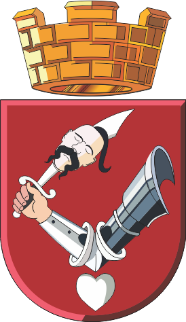 Република СрбијаАутономна покрајина ВојводинаГРАД КИКИНДАГРАДСКА УПРАВАКомисија за спровођење поступка прибављања, отуђења и давања у закуп непокретности и покретних ствари у јавној својини града Кикинде Број: III-01-463-144/2019                          Дана: 28.05.2020. године                                К и к и н д а                       Трг српских добровољаца 12, 23300 Кикинда, тел: 0230/410-124, e-mail: biljana.felbab@kikinda.org.rs;                        Трг српских добровољаца 12, 23300 Кикинда, тел: 0230/410-124, e-mail: biljana.felbab@kikinda.org.rs; 